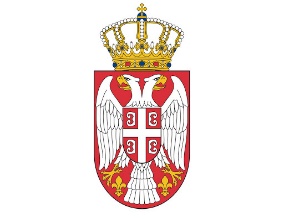 РЕПУБЛИКА СРБИЈА-АП ВОЈВОДИНАОПШТИНА ПЕЋИНЦИОПШТИНСКА УПРАВАОДЕЉЕЊЕ ЗА ПРИВРЕДУ,ЛОКАЛНИ ЕКОНОМСКИ РАЗВОЈ,ЗАШТИТУ ЖИВОТНЕ СРЕДИНЕ ИИНСПЕКЦИЈСКЕ ПОСЛОВЕБрој: 501-103/2021-III-02Датум: 10.12.2021. годинеПећинци, Слободана  Бајића бр. 5Тел.: 022 400-725(Д.С.)ПЛАН РАДА ИНСПЕКЦИЈЕ ЗА ЗАШТИТУ ЖИВОТНЕ СРЕДИНЕ ЗА 2022. ГОДИНУ Пећинци, децембар 2021. годинеС А Д Р Ж А Ј1. УВОД ...................................................................................................................................32. ЦИЉЕВИ ..........................................................................................................................................33. ОСНОВ ЗА СПРОВОЂЕЊЕ ИНСПЕКЦИЈСКОГ НАДЗОРА ..............................................4	3.1 ОСНОВНИ ЗАКОНИ ......................................................................................................4	3.2 ПОСЕБНИ ЗАКОНИ .......................................................................................................4	3.3 ПОДЗАКОНСКИ АКТИ ДОНЕТИ ПО ОСНОВУ ОВИХ ЗАКОНА ......................44. УЧЕСТАЛОСТ ОБУХВАТ ВРШЕЊА ИНСПЕКЦИЈСКОГ НАДЗОРА ПО    ОБЛАСТИМА И СВАКОМ ОД СТЕПЕНА РИЗИКА ..............................................................45. ПРЕГЛЕД НАДЗИРАНИХ СУБЈЕКАТА КОД КОЈИХ ЋЕ СЕ ВРШИТИ    ИНСПЕКЦИЈСКИ НАДЗОР .........................................................................................................56. ТЕРИТОРИЈАЛНО ПОДРУЧЈЕ НА КОМЕ ЋЕ СЕ ВРШИТИ ИНСПЕКЦИЈСКИ  НАДЗОР .............................................................................................................................................67. ПРОЦЕЊЕНИ РИЗИК ЗА НАДЗИРАНЕ СУБЈЕКТЕ, ОДНОСНО ДЕЛАТНОСТИ ИЛИ АКТИВНОСТИ КОЈЕ ЋЕ СЕ НАДЗИРАТИ .............................................................................68. ПЕРИОД У КОМЕ ЋЕ ВРШИТИ ИНСПЕКЦИЈСКИ НАДЗОР ..........................................69. ОБЛИЦИ ИНСПЕКЦИЈСКОГ НАДЗОРА КОЈИ ЋЕ СЕ ВРШИТИ ..................................610. ОРГАНИЗАЦИОНА СТРУКТУРА ...........................................................................................711. РАСПОДЕЛА РЕСУРСА .............................................................................................................7	11.1 РАСПОДЕЛА РАСПОЛОЖИВИХ ДАНА ЗА  СПРОВОЂЕЊЕИНСПЕКЦИЈСКИХ НАДЗОРА И СЛУЖБЕНИХ КОНТРОЛА У 2022. ГОДИНИ .....................................................................................................................	11.2 РАСПОДЕЛА НАДЗОРА/КОНТРОЛА И ДРУГИХ  АКТИВНОСТИ ПО ИЗВРШИОЦУ ......................................................................................................................12.ПЛАНИРАЊЕ ИНСПЕКЦИЈСКОГ НАДЗОРА И СЛУЖБЕНИХ КОНТРОЛА ..........13. ОЧЕКИВАНИ ОБИМ ВАНРЕДНИХ АКТИВНОСТИ ИНСПЕКТОРА ЗА ЗАШТИТУ  ЖИВОТНЕ СРЕДИНЕ И МЕРА И АКТИВНОСТИ ЗА СПРЕЧАВАЊЕ РАДА НЕРЕГИСТРОВАНИХ СУБЈЕКАТА ........................................................................................14. САВЕТОДАВНЕ ПОСЕТЕ ........................................................................................................		13.1 ОЧЕКИВАНИ ОБИМ .................................................................................................15. МЕРЕ И АКТИВНОСТИ ЗА СПРЕЧАВАЊЕ РАДА НЕРЕГИСТРОВАНИХ СУБЈЕКАТА ...................................................................................................................................16. ИЗВЕШТАВАЊЕ ........................................................................................................................17. ПРЕДЛОЗИ ЗА УНАПРЕЂЕЊЕ КВАЛИТЕТА РАДА .......................................................18. ЗАВРШНА НАПОМЕНА ..........................................................................................................1. УВОДПлан рада  представља акт који има за циљ унапређење  рада инспектора за заштиту животне средине у спровођењу инспекцијских надзора на територији општине Пећинци за период јануар-децембар 2022. године, донет је по основу чл.10. Закона о инспекцијском надзору (''Службени галсник РС'', бр.36/15 и др.закон,44/2018 и 95/2018) и чл.109. Закона о заштити животне средине (Сл. гласник РС бр:135/04, 36/09, 72/09 и др. закони и 43/2011 Одлука УС и 14/2016,76/2018 , 95/2018 и др закон ).   Годишњи план инспекцијског надзора садржи општи приказ задатака и послова инспектора за заштиту животне средине за инспекцијске послове у 2022. години, као и приказ планираних надзора  ради праћење стања заштите животне средине на територији општине Пећинци.Предности израде Годишњег плана, огледају се у праћењу квалитета животне средине и утицаја загађујућих материја и енергије на животну средину; квалитетнијег прикупљања података за вођење и ажурирање локалног регистра извора загађивања; превенцију и заштиту од удеса; квалитетнију  израду извештаја и  пружања информација становништву о спроведеним активностима и стању животне средине;  подизање свести о значају заштите животне средине; успостављање, одржавање и унапређење информационог система животне средине и сл.2. ЦИЉЕВИЦиљеви Годишњег плана инспекцијског надзора је непосредна примена закона и других прописа, односно планираних мера и активности превентивног деловања инспекције и планираних мера и активности за спречавање обављања делатности и вршења активности нерегистрованих субјеката, очекивани обим ванредних инспекцијских надзора у периоду у коме ће се вршити редовни инспекцијски надзор, као и друге елементе од значаја за планирање и вршење инспекцијског надзора.Општи циљ овог Плана је заштита животне средине и  то:заштита права грађана на здраво окружење и животну средину  изаштита права надзираних субјеката на законит и безбедан рад. Овај циљ се постиже остваривањем добре организације и спровођења инспекцијског надзора у подручју надлежности за објекте-постројења која нису наведена у чл.133., Закон о планирању и изградњи ("Сл.гласник РС, бр. 72/2009, 81/2009 –испр.., 64/2010 – одлука УС, 24/2011, 121/2012, 42/2013 – одлука УС, 50/2013 -одлука УС, 98/2013 - одлука УС, 132/2014, 145/2014, 83/2018, 31/2019, 37/2019 –др.закон, 9/2020 i 52/2021) и за које дозволу за градњу издаје локална самоуправа ПЕЋИНЦИ и надлежностима прописаним чл. 20.Закона о локалној самоуправи (''Сл. гласник РС ''бр 129/07 и 83/2014 -др.закон,101/2016- др.закон, 47/2018 и 111/2021 –др.закон).Ефикасна организација инспекцијског надзора у области заштите животне средине остварује се унапређењем самог надзора, координацијом активности, континуалним праћењем нових технологија у овој области, квалитетном проценом ризика, континуалном едукацијом субјеката животне средине у виду писаних процедура, упутстава, водича, тренинг едукација, и сл.; праћењем база података специјализованих овлашћених субјеката (Агенција за заштиту животне средине; Завода за заштиту природе, и др.).Посебан циљ делотворног спровођења инспекцијског надзора у области заштите животне средине, постиже се стављањем приоритета на превентивне мере, надзирање и контролу њиховог спровођења у сврху потпуног елиминисања штетних утицаја или свођења, истих, на најмању могућу меру .3. ОСНОВ ЗА СПРОВОЂЕЊЕ ИНСПЕКЦИЈСКИХ НАДЗОРА      Темељ за инспекцијске надзоре и службене контроле су  : 3.1. ОСНОВНИ ЗАКОНИ:Закон о општем управном поступку (Закон о инспекцијском надзору ( ''Сл. гласник РС'' бр.18/16 и 95/2018);Закон о инспекцијском надзору ( ''Сл. гласник РС'' бр.36/15и 44/2018и 95/2018);иЗакона о локалној самоуправи (''Сл. гласник РС ''бр 129/07 и 83/2014 -др.закон,47/2018 и 111/2021);3.2. ПОСЕБНИ ЗАКОНИ:Закона о заштити животне средине (Сл. гласник РС бр:135/04;36/09;72/09 и др закони и 43/2011одлука УСи 14/2016, 95/2018 и 95/2018-др);Закон о процени утицаја на животну средину ("Службеном гласнику РС", бр. 135/2004 и 36/2009);Закон о интегрисаном спречавању и контроли загађивања животне средине („Сл. гласник РС“, бр. 36/2009 и 25/2015 и 109/2021),Закона о заштити од буке у животној средини ( Сл. гласник РС бр. 96/2021);Закон о управљању отпадом (Сл. гласник РС бр: 36/09;88/10, 14/2016 и 95/2018);Закона о заштити ваздуха ("Службеном гласнику РС", бр.  36/2009 и 10/2013 и 26/2021);Закон о хемикалијама („Службени гласник РС“, бр. 36/09, 88/10, 92/11, 93/12 и 25/15),Закон о заштити од нејонизујућих зрачења („Сл. гласник РС“, бр. 36/2009), Закон о водама (33/10, 93/2012, 101/2016, 95/2018 и 95/2018-др. закон)Закон о заштити природе („Службени гласник РС“ број 36/2009 , 88/2010, 91/2010, 14/2016 и 95/2018-др закон и 71/2021), као и,3.3. ПОДЗАКОНСКИ АКТИ ДОНЕТИ ПО ОСНОВУ ОВИХ ЗАКОНА:Уредбе и Правилници донети по основу посебних закона од стране ресорног Министарства ;3.4. САГЛАСНОСТ СЕКТОРА ЗА НАДЗОР И ПРЕДОСТРОЖНОСТ ПРИ МИНИСТАРСТВУ ЗА ЗАШТИТУ ЖИВОТНЕ СРЕДИНЕ4. УЧЕСТАЛОСТ И ОБУХВАТ ВРШЕЊА ИНСПЕКЦИЈСКОГ НАДЗОРА ПО ОБЛАСТИМА И СВАКОМ ОД СТЕПЕНА РИЗИКАГодишњи план инспекцијског надзора инспектора за заштиту животне средине спровешће се на основу процене ризика, уз коришћење алата за процену ризика и одређивање приоритета контроле вршења редовног инспекцијског надзора у одређеним областима животне средине инспекцијског надзора урађене за сваку областживотне средине одвојено, који се односе на:контролу мера утврђених у поступку процене утицаја пројеката на животну средину  Закону о процени утицаја на животну средину ("Службеном гласнику РС", бр. 135/2004 и 36/2009) ;емисију буке у животној средини према Закону о заштити од буке у животној средини (Сл. гласник РС бр. 96/2021);услове и мере  од штетног дејства нејонизујућих зрачења у животној средини при  коришћењу извора нејонизујућег зрачења према Закону о заштити од нејонизујућих зрачења („Сл. гласник РС“, бр. 36/2009) ;промет и коришћење хемикалија и утицај на животну средину према Закону о хемикалијама („Службени гласник РС“, бр. 36/09, 88/10, 92/11, 93/12 и 25/15);контролу услова и мера утврђених у интегрисаним дозволама за рад постројења и обављање активности  према Закон о интегрисаном спречавању и контроли загађивања животне средине („Сл. гласник РС“, бр. 36/2009 и 25/2015и 109/2021);услова  и мера утврђених у дозволама за управљање неопасним и инертним отпадима издатим од овог органа Закон о управљању отпадом (Сл. гласник РС бр. 36/09; 88/10, 14/2016 и 95/2018 );услова  и мера утврђених у дозволама за рад  у складу са чл. 56., Закона о заштити ваздуха ("Службеном гласнику РС", бр.  36/2009 и 10/2013 и 96/2021);услова  и мера утврђених актима донетих у складу са Законом о заштити природе ("Сл. гласник РС", бр. 36/2009, 88/2010, 91/2010 - испр., 14/2016 и 95/2018-др закон и71/2021);
оцену мера и поступака за смањења утицаја на животну средину и израду предлога
за измену услова утврђених у дозволи као и њену ревизију, одузимање или обнављање;контролу и праћење мониторинга оператера;контрола употребе и коришћења одговарајућих технологија и ефикасног коришћења сировина и енергије за постројења из надлежности локалне самоуправе, примене прописаних  стандарда квалитета и утицаја на животну средину;контрола примене прописаних( актима овог органа) мера у случају удеса;контролу рада извора загађивања и контрола квалификованог лица одговорног за стручан рад постројења у складу са законским прописима из области заштите животне средине;квантификацију утицаја активности надзираног субјекта  на животну средину;контролу вођења прописаних евиденција и доставе прописаних извештаја надлежним органима;сарадњу са правосудним органима, органима државне управе, организационим јединицама и службама Општинске  управе, стручним институцијама, предузећима и другим субјектима заштите животне средине.5. Преглед надзираних субјеката код којих ће се вршити инспекцијски надзорЗа инспекцијски надзор у свакој области животне средине, дат је приказ Плана инспекцијског надзора и активности инспекције за заштиту животне средине у 2022. години.Према потреби и по захтеву странке инспектор за заштиту животне средине ће давати стручну и саветодавну подршку привредним субјектима у складу са Законом о инспекцијском надзору.Ванредни инспекцијски надзори код оператера вршиће се:када је неопходно да се, предузму хитне мере ради спречавања или отклањања непосредне опасности по живот или здравље људи, имовину, права и интересе запослених и радно ангажованих лица, привреду, животну средину, биљни или животињски свет, јавне приходе, несметан рад органа и организација, комунални ред или безбедност; када се после доношења годишњег плана инспекцијског надзора процени да је ризик висок или критичан или промене околности када такав надзор захтева надзирани субјекат;када се поступа по представци правног или физичког лица.6.Територијално подручје на коме ће се вршити инспекцијски надзорИнспектор за заштиту животне средине надлежан је за вршење инспекцијског надзора над спровођењем мера заштите животне средине на територији општине Пећинци, који обухвата 15 села: 1.Пећинци2.Попинци3.Сибач4.Суботиште5.Огар6.Товарник7. Обреж8.Купиново9.Ашања10.Деч11. Карловчић12.Сремски Михањевци13. Шимановци14. Прхово15. Брестачукупне површине површине од 483,65км27. Процењени ризик за надзиране субјекте, односно делатности или активности које ће се надзиратиПроцена ризика у току припреме Плана инспекцијског надзора вршена је тако што је вршено праћење и анализа стања у области инспекцијског надзора, идентификовани су ризици по законом и другим прописом заштићена добра, права и интересе, који могу настати из пословања или поступања надзираног субјекта, на основу чега је вршена процена тежине штетних последица и вероватноћа њиховог настанка, тако да се добије процењени степен ризика.Тежина штетних последица процењује се полазећи од:1) природе штетних последица, и2) обима штетних последица.На основу извршене процене ризика у свакој области животне средине, сачињен је План инспекцијског надзора инспектора за заштиту животне средине за 2022. годину, који ће се спроводити кроз оперативне планове који су урађени за сваку област појединачно. Листа приоритетних активности инспектора за заштиту животне средине у 2022. години приказана је овим ПланомСве Контролне листе које инспектор користи у редовним инспекцијским надзорима, доступне су надзираним субјектима на интернет страници:Oпштина Пећинци/локална самоуправа/Одељење за привреду, локално економски развој, заштиту животне средине и инспекцијске послове/инспекција за заштиту животне средине –контролне листе8. Период у коме ће се вршити инспекцијски надзорИнспектор за заштиту животне средине вршиће инспекцијски надзор током целе календарске 2022. године.Инспекцијски надзори вршиће се радним даним у радно време надзираних субјекта, осим у хитним случајевима када се отклања непосредна опасност по живот и здравље људи, имовину веће вредности, животну средину или биљни или животињски свет.9. облицима инспекцијског надзора који ће се вршитиРедован инспекцијски надзор врши се према плану инспекцијског надзора. Ванредан инспекцијски надзор врши се: када је неопходно да се, сагласно делокругу инспекције, предузму хитне мере ради спречавања или отклањања непосредне опасности по живот или здравље људи, имовину, права и интересе запослених и радно ангажованих лица, привреду, животну средину, биљни или животињски свет, јавне приходе, несметан рад органа и организација, комунални ред или безбедност; када се после доношења годишњег плана инспекцијског надзора процени да је ризик висок или критичан или промене околности; када такав надзор захтева надзирани субјекат; када се поступа по представци правног или физичког лица. Ванредан инспекцијски надзор по захтеву надзираног субјекта може бити утврђујући, који се врши када је потребно утврдити испуњеност прописаних услова након чијег испуњења надзирани субјекат стиче право за почетак рада или обављања делатности, вршења активности или остваривање одређеног права, у складу са посебним законом, или потврђујући, који се врши када надзирани субјекат поднесе захтев да се потврди законитост и безбедност поступања у вршењу одређеног права или извршењу одређене обавезе, односно у његовом пословању. Контролни инспекцијски надзор врши се ради утврђивања извршења мера које су предложене или наложене надзираном субјекту у оквиру редовног или ванредног инспекцијског надзора. Допунски инспекцијски надзор врши се по службеној дужности или поводом захтева надзираног субјекта, ради утврђивања чињеница које су од значаја за инспекцијски надзор, а које нису утврђене у редовном, ванредном или контролном инспекцијском надзору, с тим да се може извршити само један допунски инспекцијски надзор, у року који не може бити дужи од 30 дана од окончања редовног, ванредног или контролног инспекцијског надзора.10. ОРГАНИЗАЦИОНА СТРУКТУРАБрој извршилаца:1инспектор за заштиту животне средине Драгана Савић- број службене легитимације: 003степен образовања: VII 2( висока стручна спрема,  специјалистичке студије).11. РАСПОДЕЛА РЕСУРСА11.1. Расподела расположивих дана за спровођење инспекцијских надзора и службених контрола у  2022. години Расподела расположивих данаУкупан број дана                      365Укупан број радних дана         252Викенди                                     104Годишњи одмори                      30Празници                                    9УКУПНО: расположивих дана     225Расположива средства и опрема:персонални рачунар     1 ком.штампач                         1 ком.копир/скенер апарат     1 ком.	фотоапарат                     2 ком.мобилни телефон          1 ком.аутомобил општинске управе који није стално на располагању надлежне инспекције,11.2. Расподела надзора/контрола и других активности по извршиоцу/годиниИнспекцијских надзора по плану, укупно редовни: 25Ванредних надзора: 20%Саветодавне служ. контр. укупно:1012. ПЛАНИРАЊЕ ИНСПЕКЦИЈСКИХ НАДЗОРА И СЛУЖБЕНИХ КОНТРОЛАЗа израду Плана коришћени су расположиви подаци у овом Органу, о бројном стању пројеката, за које су издате сагласности на Студије о процени утицаја на животну средину и решења да није потребна процена утицаја на животну средну у складу са Законом о процени утицаја на животну средину ("Службеном гласнику РС", бр. 135/2004 и 36/2009); издатих дозвола за управљање неопасним и инертним отпадима у складу са Законом о управљању отпадом (Сл. гласник РС бр:36/09;88/10,14/2016 и 95/2018); издатих дозвола за рад по основу чл. 56. Закона о заштити ваздуха („Сл. гласник РС'', бр. 36/09 и 10/13 и 26/2021) и издатих дозвола у складу са Законом о хемикалијама („Службени гласник РС“, бр. 36/09, 88/10, 92/11, 93/12 и 25/15); издатих дозвола у складу са Закон о интегрисаном спречавању и контроли загађивања животне средине („Сл. гласник РС“, бр. 36/2009 и 25/2015и109/2021),  као и подаци Агенције за заштиту животне средине, Завода за заштиту природе Србије и др.13. ОЧЕКИВАНИ ОБИМ ВАНРЕДНИХ АКТИВНОСТИ ИНСПЕКТОРА ЗА ЗАШТИТЕ ЖИВОТНЕ СРЕДИНЕ Очекивани обим ванредних инспекцијских надзора у периоду у коме ћесе вршити редован инспекцијски надзор, са одговарајућим образложењима инспектори за заштиту животне средине ће у 2022. години, поред редовних инспекцијских надзора, обављати и ванредне инспекцијске надзоре. На основу искуства из предходних година, обим ванредних инспекцијских надзора је различит у различитим областима контроле животне средине.Анализом расположивих података о извршеним инспекцијским надзорима у предходним годинама (броју извршених надзора по представкама грађана и правних лица, захтевима надзираних субјаката за утврђујући или потврђујући инспекцијскинадзор и сл) изведен је очекивани обим ванредних инспекцијских надзора у 2022. години у појединим областима и то у области:Заштита од буке у животној средини – 20% од укупног броја надзора;Заштита ваздуха код стационарних извора загађивања без континуалног мерења-       20%Остало-60 %. 13.1. Очекивани обимОчекиваних представки грађана:           1/месецуЗахтева надзираних субјеката:                1/месецуСазнања о нерегистрованом субјекту:   1 у 4 месеца15. САВЕТОДАВНЕ ПОСЕТЕИнспектор предузима или изриче превентивне мере ако је то потребно да би се искључила вероватноћа настанка незаконитости и штетних последица.Кроз саветодавне посете вршиће се: упозоравање надзираног субјекта о његовим обавезама из закона и других прописа, као и о прописаним радњама и мерама управљеним према надзираном субјекту и санкцијама за поступања супротна тим обавезама; пружање стручне и саветодавне подршке (давањем мишљења, објашњења, одговора на питања, издавањем аката о примени прописа и сл.); указивање надзираном субјекту на могућност наступања забрањених или штетних последица његовог пословања или поступања; предлагање предузимања радњи ради отклањања узрока таквих последица;друге мере којима се постиже превентивна улога инспекцијског надзора.Планиран број службених саветодавних посета је једна месечно. Укупно 12 за 2022. годину. 16. МЕРЕ И АКТИВНОСТИ ЗА СПРЕЧАВАЊЕ РАДА НЕРЕГИСТРОВАНИХ СУБЈЕКАТАЈедан од главних приоритета инспекције за заштиту животне средине кроз све инспекцијске надзоре током 2022. године и даље јесте смањење броја нерегистрованих привредних субјеката. Ови инспекцијски надзори вршиће се у складу са чланом 33. Закона о инспекцијском надзору (''Сл. гласник РС'' бр.36/15и 44/2018и 95/2018);   према субјектима који нису уписани у одговарајући посебни регистар или евиденцију коју води надлежни орган или организација или то чини без сагласности надлежног органа или организације (дозвола,лиценце), или без пријаве надлежном органу или организацији, када је наведени упис, сагласност или пријава прописана као услов за обављање те делатности или вршење те активности.Инспекција за заштиту животне средине ће сваког радног дана  пружати информације у електронској форми заинтересованим лицима о законским обавезама надзираних субјеката по питањима везаним за прибављање сагласности, дозвола, извештаја и др., аката из области заштите животне средине.Обављаће надзор над нерегистрованим субјектима и то:према Плану инспекцијског надзора и када није предвиђен планом;без обавештења о предстојећем инспекцијском надзору;без издавања налога за инспекцијски надзор, у границама предмета које инспектор утврђује током трајања инспекцијског надзора и предузимати мере забране и казнене мере у складу са посебним законским одредбама.17.  ИЗВЕШТАВАЊЕИнспектор за заштиту животне средине најкасније до 31.01.2022. год., сачиниће и објавити Извештај о раду за 2021. годину.17. ПРЕДЛОЗИ ЗА УНАПРЕЂЕЊЕ КВАЛИТЕТА РАДАУнапређење квалитета рада инспектора за заштиту животне средине може се остварити:побољшање квалитета искоришћености капацитета и опремеобезбеђењем услова за извршење решења (средстава за ангажовање  трећих лица, простора за одузете предмете и сл);планирањем процеса обуке и изградња персоналних вредности које ће омогућити ефикасније извршавање садашњих и будућих послова;идентификацијом и проценом нивоа стручне оспособљености кадрова;решавањем  организационих проблема на радном месту;формирањем јединствене базе података;Мисија сталног унапређења квалитета рада инспектора за заштиту животне средине је да промовише значај очувања животне средине и омогући стварање услова за додатну едукацију  инспектора, као и информисање јавности о значају и резултатима сталног унапређења квалитета рада у циљу очувања и унапређења квалитета животне средине у циљу очувања здравља и бољег квалитета живота грађана.Визија сталног унапређења квалитета квалитета рада инспектора за заштиту животне средине  је достизање безбедне и здраве животне средине у интересу корисника.18. ЗАВРШНА НАПОМЕНАОпштинска управа Општине Пећинци задржава право измене и допуне Годишњег плана инспекцијског надзора за 2022. годину.Годишњи план инспекцијског надзора за 2022. годину ће се редовно ажурирати и контролисати у складу са потребама.                                                                                                                                                                   инспектор за заштиту животне средине                                                                                                                                                                                                         ________________                                                                                                                                                                          Драгана Савић дипл.вет. спец.ДРед. бр.Назив, седиште и делатност привредног субјектаЛокација, област надзора и процена ризикаМесециМесециМесециМесециМесециМесециМесециМесециМесециМесециМесециМесециМесециМесециМесециМесециМесециМесециМесециМесециМесециМесециМесециМесециМесециМесециРед. бр.Назив, седиште и делатност привредног субјектаЛокација, област надзора и процена ризика122233445566678889101010111212121.“SUNOKO DOO”-Фабрика шећера                                                                                        Производни центар ПећинциОрачко поље бб, ПећинциОрачко поље бб, Пећинци,Закон о заштити ваздуха,Производња неопасног и инертног отпадаризик средњиХХХХ      2.SZTR ĐURĐEVIĆ" Радна зона бр. 1 Суботиште,кланица са прерадомРадна зона бр. 1 Суботиште, кланица са прерадом студија о процени утицаја наживотну средину , ризик средњиXXХХХ3.„KLEMAN LIFTOVI DOO“-ŠIMANOVCI Голубиначка бб, Шимановци,израда и уградња лифтоваГолубиначка бб. ,Шимановци,производња и уградња лифтова, студија процене утицаја  и производи неопасног отпада,ризик средњиХХХХ4.“YUBEA” d.o.o. Шимановци, Негована Љубинковића 33 Производња производа од пластике за хидросанитарни секторШимановци, Негована Љубинковића 33  Производња производа од пластике за хидросанитарни сектор,Закон о заштити од буке, низак средњиХХХХХХ5.CABOPOL DOO PEĆINCI-ŠIMANOVCI“„Крњешевачка 112, Шимановципроизводња пластичних маса у примарним облицимаКрњешевачка 112, Шимановци, студија о процени утицаја, производња неопасног и инертног отпада , ризик средњиХХХ6.“JUB” d.o.o.Шимановци, Доситејева 5 производња експандираног полистиренаСтудија о процени утицаја на животну средину, низак ризикХХ7.„ALIPLAST ALUMINIUM SYSTEM DOO“МилошаОбилићабб,Шимановципроизводња алуминијумских панела Милоша Обилића бб, Шимановци, производња алуминијумских панелапроизводња неопасног отпадаризик низакХХ8.“AGENA TEHNOLOGI DOO”ŠIMANOVCIдруштво за производњу и пројектовање алатних машина,Доситејева 31, Шимановци                                                                     Доситејева 31, Шимановци, производња алатних машинастудија о процени утицаја на животну средину  производња неопасног отпада ризик низакХХ9.„TRITON OIL“ DOO –Београд-Тимочка 22Складиште моторних уља и масти, Милоша Обилића 62Милоша Обилића 62, Шимановци, Студија о процени утицаја на животну средину,ризик низакХХ10.“VIP MOBILE” Београд-Нови Београд, Милутина Миланковића 1ж Радио базна станица мобилне телефоније НС2442Шимановци, Милоша Обилића 21 студија о процени утицаја на животну средину, Закон о нејонизујућем зрачењу, низак ризикХХ11.„ТЕЛЕКОМ СРБИЈА“ Београд-Таковска 2 Радио базна станица мобилне телефоније Пећинци SM85/SMU85Пећинцима, Лењинова 21, студија о процени утицаја, Закон о нејонизујућем зрачењу, низак ризикХХ12.ELEPHANT PHARMA DOO Београд Палилула кат. парц. број 2314/1 КО Шимановци, производња капсула  таблета и прашкова,Кат. парц. број 2314/1 КО Шимановци, производња капсула  таблета и прашкова, контрола производње неопасног отпада, ризик низакХХХ13."REBRA COMERC" d.o.o.,Мала Моштаница, Професорска бр. 5.,фарма кока носиљаБалканска бб.,Ашања,студија о процени утицаја и производња неопасног отпада, ризик низакХХХ14.„DUF PRODUKT"d.o.o.Стари Бановци ,Излетничка 14,оператер  за управљање неопасним био отпадом„DUF PRODUKT"d.o.o.Стари Бановци Излетничка 14,оператер за управљање неопасним био-отпадом, документација,складиштење, третман,  ризик низакХХХ15."WORТS TEAM" d.o.o. Бечмански илегалаца бр. 7, Бечмен-произ. и складиш. бризгане пластикеДечка бб, Шимановци, процена утицаја, Закон о управљању отпадом . ризик низакХ16."ZTR MUZA"-Dejan Knežević PR -Deč,Браће Нешковић 38,Деч, млекара прерада млека и производња млечних производаБраће Нешковић 38, Деч,студија о процени утицаја,ризик низак Х17.SPIN  COMPANY”DOO,Крагујевац, Индусријска бб, локација у Шимановцима кат. Парцела број 566/50 КО ШимановциПарц. број 566/50 КО Шимановци  производња неопасног отпада ризик низакХ18.„BEMCHIMMO“ d.o.o. Београд-Земун, Погон за производњу маргарина, биљних масти и прашкастих производаСтудија о процени утицаја на ж. средину  проивођач неопасног отпада , низак ризик ХХХ19.„DOKA SERB DOO“-ŠIMANOVCI Шимановци, Светогорска бр. 4,производња оплатних системаСветогорска бр. 4, Шимановци, производња оплатних система,контрола неопасног отпада , ризик средњиХХХ20."MODRIANI TRADE" Голубиначка, Шимановци, штампаријаГолубиначка бб .,Шимановци, заштита ваздуха стац. постројења ,производња неопасног отпада, низак средњиХ21."Maja med" Прховачка бр.122 Шимановци,паковање медаПрховачка бр.122 Шимановци,  паковање меда, произ.неопас.отп. , ризик низакХ22.TERMOMONT"d.o.o.Земун, Бежанијска 48, производња котлова за централно грејањПрховачка бр.122 Шимановци, Закон о заштити ваздуха и производња неопасног отпада ризик низакХХХ23.„COFFI CAB DOO”-DEČСелиште 3 –Деч -производњаи продаја аутомобилских  инсталацијаСелиште бр. 3,Деч, студија о процени утицаја на животну средину, производња неопасног отпада, ризик низакХХХ24. „ARKOM”d.o.o.Шимановци, Прховачка ббСтанице за снабдевањем горивомARKOM DOO ŠIMANOVCI ,Прховачка ббСтаница за за снабдевање горивом  Студија о процени утицаја на животну средину  ризик низакХ25."BEOMETAL SIROVINE DOO ŠIMANOVCIКнеза Вишеслава бб, Београдлокација-Шимановци, Голубиначка 48,оператер за управљање неопасним отпадомГолубиначка 48, Шимановци-оператер за управљање отпадомстудија о процени утицаја ,контрола документације оператера за управљања отпадом, ризик средњиХХХ